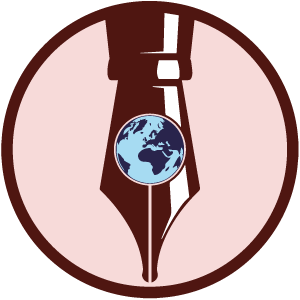 #PATTOCONLATERRAIo sottoscritto Salvetti SergioDopo aver valutato il valore e la necessità per il futuro del pianeta Terra e dell’Umanità di assumere comportamenti responsabili, ho deciso con la seguente modalità e tempistica quanto di seguito indicato:Realizzare un piccolo orto-fioriera in modo da poter coltivare ortaggi a casa Utilizzare fondi di caffè, gusci d’uova e cenere sia per allontanare le lumachine dagli ortaggi  sia per concimare il terreno Utilizzare bottiglie di vetro e recarmi a riempirle presso la fonte naturale ogni qual volta mi rechi in montagnaRidurre l’uso di piatti e bicchieri di plastica in camper  Il presente Patto avrà una durata di 12 mesi, rinnovabile. Al termine del periodo indicato, il sottoscritto verificherà la congruenza del Patto e stabilirà eventuali modifiche e la nuova tempistica. 									In fede(da spedire a : pattoconlaterra@gmail.com)                                Sergio Salvetti 